Projet culturel, scientifique, éducatif et socialOutil de pilotage au service 
de la lecture publiqueCollectivité : 	Rédacteur :	Date :	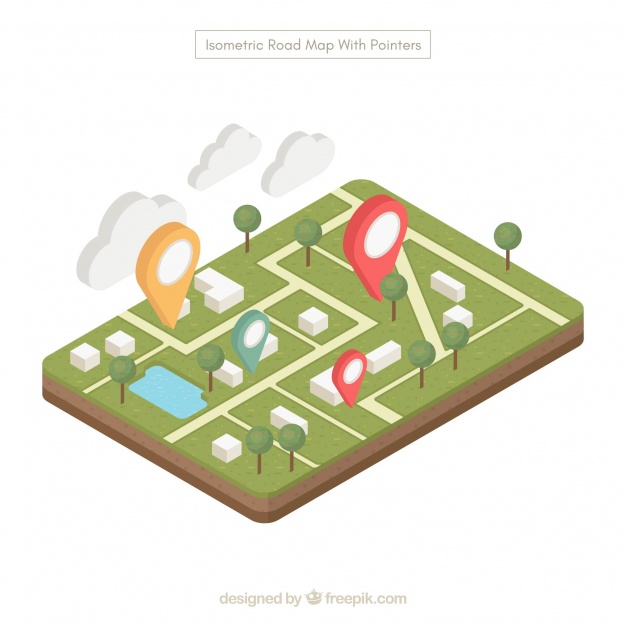 Sommaire 1 Préambule : contexte et attendus	32 Etat des lieux du territoire et de la bibliothèque	43 Diagnostic critique	5-64 Présentation des orientations et de la stratégie	7-95 Programme d'actions	106 Planification globale	11Conclusion	12AnnexesPréambule : contexte et attendus Rappeler l’histoire de l’établissement, de ses collections et de son publicLe contexte de la commandeContexte : La réforme territoriale, l’évolution des missions des bibliothèques, la territorialisation de la bibliothèque, le cadre législatif (Loi Robert, manifeste de l’Unesco, etc.)Présentation sommaire du cadre du projet : rénovation, extension, déménagement dans un nouvel équipement, création ex nihilo…La description de la démarche méthodologique et des enjeuxLe pilotage du projet : la méthodologie choisie, participation citoyenne ou non, niveau de participation le cas échéant (consultation, co-construction, co-décision)Le groupe de travail : interne / externe Les ateliers mis en place, les expérimentations menées, les enquêtes publiquesLa validationEtat des lieux du territoireLa collectivité et son environnement géographique, économique, social, touristique, culturelLe contexte territorial : place de la commune dans différentes échelles territorialesLa géographie du territoire : Environnement (à qualifier), réseaux (axes), pôle(s) d'attractivité, paysages, place du territoire étudié en rapport avec différentes échelles (communauté de communes, syndicats mixtes, département, etc.)Sources : Googlemaps, L'observatoire des territoires, site de l’atlas des paysages, sites internet des différentes collectivités dans lesquelles s'insère le territoire étudié, PLUHistoire du territoire : Contenus historiques, patrimoine et archéologie sur la communeSources : l’atlas des patrimoines (archéologie), les bases de données du ministère de la Culture (Mérimée, Palissy, etc.)Economie, dynamisme territorialEntreprises implantés et effectifs, tourisme, services présents sur le territoireSources : Insee - statistiques locales, Pages jaunes, Site internet de la collectivitéSocio-démographie / étude de la populationSolde naturel, solde migratoire, pyramide des âges, composition des ménages, emploi, formation, mobilité, catégories socio-professionnelles, scolarisation, niveau de vie, répartition territoriale (étalement, concentration?)Sources : Insee - statistiques locales, UDCCAS, ABS (analyse des besoins sociaux)Les partenaires et acteurs du territoireCarte des parties prenantes (à réaliser sur coggle.it)  Partenaires culturels, éducatifs, sociaux, associatifs, institutionnels, etc.Sources : Insee - statistiques locales, Pages jaunes, Site internet de la collectivité, Services de la collectivitéPolitique culturelle de la collectivitéCharte éventuelle, politique menée (choix et orientations), programmation, services et équipements présentsSources : élu.es, Site internet de la collectivité, services et équipements culturelsLa collectivitéMissions, organigramme, budgetSources : Site internet de la collectivité, servicesEtat des lieux de la bibliothèqueLa bibliothèque et son histoire, ses missions, son réseau, ses évolutions institutionnellesL’offre culturelle et éducative sur le territoire et la manière dont la bibliothèque s’y insère.Conventionnements (intégration de la collectivité dans les politiques interministérielles).La chaîne du livre sur le territoire (offre de librairies, etc.)Le budget culturel de la collectivité et la part consacrée à la lecture publique au regard du potentiel fiscal de la collectivité.Les rapports de la bibliothèque avec les équipements sociaux sur le territoire.La question du maillage associatif à l’échelle de la collectivité, en particulier les associations à vocation culturelle.La question de la carte documentaire au sein de laquelle s’insère la bibliothèque.L’état des lieuxLa bibliothèque et son histoire, ses missions, son réseau, ses évolutions institutionnellesLa politique menée : la politique des publics, l’offre de services, les conditions d’accès et d’information, l’impact sur les publicsLes collections physiques et numériques, dont les fonds patrimoniauxLes chiffres clés de la médiathèque Il est demandé ici de reprendre les principales rubriques et les principaux chiffres issus de l’enquête statistique annuelle nationale. Quelques éléments d’information à fournir :Le bâtimentLa superficie de la bibliothèque et la répartition des espacesLa localisationLes horaires d’ouverture (dimanche ?)L’informatique, les services numériques et les espaces multimédiasL’accessibilitéL’activité de la bibliothèque Les collectionsLes prêts, circulationsLes publicsLes inscrits et la fréquentationLes partenaires actuelsL’équipeNombre d’ETP, missions et répartition des tâchesLe budgetLa tarification (gratuité ?), budget d’acquisition, d’animation, de communication, etc.Les actions Axes de la programmation culturelle, publics concernésLes partenariats développés par la bibliothèque La communication de l’équipementOutils, cibles, fréquenceLe diagnostic critiqueRemplir la grille d’analyse des Forces / Faiblesses / Opportunités / MenacesParagraphe de synthèse du diagnostic : identifier les données importantes, soulever les points de vigilancePrésentation des orientations et de la stratégieUne présentation claire des objectifs politiques et des objectifs qualitatifs et quantitatifs à atteindre (dans la période de référence fixée pour la mise en œuvre du projet) ; ces objectifs viennent répondre aux constats posés dans l’analyse préalable du territoire.Il est structuré en sous-actions. Ces dernières portent notamment sur la question de l’organisation interne de la médiathèque et de ses services, des moyens en terme de personnel et de formation des personnels mis en œuvre, de la question de l’adaptation aux nouvelles pratiques culturelles des collections et des services de l’établissement, de la prise en compte des publics spécifiques, du rayonnement hors les murs de la médiathèque, etcLes orientations choisiesElles répondent à … des enjeux, une vision de la médiathèque sur le territoire, des objectifs et des orientations stratégiques …En premier lieu, doivent être détaillés les objectifs du projet ; ceux-ci doivent répondre aux insuffisances pointées dans l’état des lieux.Voici les points à aborder :Axes et actions prioritaires développés par le projet de lecture publique.Territoires prioritaires (bassins desservis).Grands objectifs en matière de lecture publique (insertion dans un schéma territorial).Déterminer précisément les cibles du projet (notamment en matière de public).La politique documentaire (plan de développement des collections).Services envisagés.Politique en termes d’horaires et de tarifications.Axes prioritaires de l’action culturelle (éducative et artistique).Moyens humains (en matière de RH, déterminer les effectifs cibles) et financiers (déterminer également le budget cible) mis en œuvre au regard de l’ensemble des axes du projet.L’ensemble de ces éléments devra être précisé en intégrant systématiquement trois priorités transversales la démarche environnementale et de développement durable, l’accessibilité et le numérique.Axe 14.2.1 Objectif opérationnel 1ActionsMoyensIndicateurs4.2.2 Objectif opérationnel 2ActionsMoyensIndicateurs4.2.3 Objectif opérationnel 3ActionsMoyensIndicateursAxe 24.3.1 Objectif opérationnel 1ActionsMoyensIndicateurs4.3.2 Objectif opérationnel 2ActionsMoyensIndicateurs4.3.3 Objectif opérationnel 3ActionsMoyensIndicateursAxe 34.4.1 Objectif opérationnel 1ActionsMoyensIndicateurs4.4.2 Objectif opérationnel 2ActionsMoyensIndicateurs4.4.3 Objectif opérationnel 3ActionsMoyensIndicateursAxe 44.5.1 Objectif opérationnel 1ActionsMoyensIndicateurs4.5.2 Objectif opérationnel 2ActionsMoyensIndicateurs4.5.3 Objectif opérationnel 3ActionsMoyensIndicateursProgramme d'actions Le programme d’actions détaillé permet de répondre aux objectifs posés. Le chef de projet supervise et collabore à la réalisation globale du programme. Ce programme doit indiquer clairement les moyens humains, financiers et techniques nécessaires à sa réalisation. Description du programme d’actionsRédaction de fiches actions développéesLe comité de pilotageLe comité de pilotage est chargé du suivi général du projet, propose les orientations et valide les choix stratégiques.Selon le type de programme, un comité technique peut-être mis en place.Les moyensTechniquesOrganisationnelsFonctionnels et matérielsFinanciersCalendairesJuridiquesCommunicationLa formation et l’accompagnement du personnelLes risques et freins potentielsPlanification globaleUn calendrier de réalisation est annexé au document.ConclusionLa conclusion peut résider dans l’explicitation des impacts attendus au regard des objectifs fixés.Forces et opportunitésFaiblesses et menacesLe territoireSituation géographiqueSituation géographiqueSituation géographiqueLe territoireSituation socio-démographiqueSituation socio-démographiqueSituation socio-démographiqueLe territoireL'équipement communaldomaine culturel et patrimonialLe territoireL'équipement communalenfanceLe territoireL'équipement communalsallesLe territoireL'équipement communalstructures socialesLe territoireL'équipement communalassociationsForces et opportunitésFaiblesses et menacesLa médiathèque le réseau des médiathèquesle réseau des médiathèquesle réseau des médiathèquesLa médiathèque le bâtiment actuelle bâtiment actuelle bâtiment actuelLa médiathèque Le futur bâtimentLe futur bâtimentLe futur bâtimentLa médiathèque les collectionsles collectionsles collectionsLa médiathèque le budgetle budgetle budgetLa médiathèque le personnel le personnel le personnel La médiathèque les usagersles usagersles usagersLa médiathèque les animationsles animationsles animationsLa médiathèque la communicationla communicationla communication